Fitting for top-running wooden doors up to 100 kg (220 lbs.), with surface mounted running track or running track flush with the ceiling. Sound attenuation. Ceiling mounting. Wall pocket solution.Product-Highlights	Comfort	Outstanding living comfort thanks to effective exclusion of sound,drafts, odors and unwanted light incidenceProductivity	Easy height adjustment via both suspensions and convenient depth adjustment of the installed door in the wall pocketTechnical guidelines	Max. Door weight	100 kg (220 lbs.)Door thickness	44–50 mm (1 23/32'' to 1 31/32'')Max. Door height	2500 mm (8' 2 7/16'')Door width	800–1300 mm (2' 7 1/2'' to 4' 3 3/16'')Opening width (LMB)	750–1250 mm (2' 5 17/32'' to 4' 1 7/32'')Height adjustable	+/- 2 mm (3/32'')Soft close	NoDoor material	WoodFinish color of visible profiles	Aluminum anodizedSystem options	Ceiling mounting	YesCeiling mounting recessed	YesTop-running	YesApplication area	Utilization light / semi-public access	YesUtilization medium / semi-public access	YesUtilization high / public access	Yes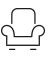 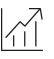 TestsWarrantyProduct DesignBuilding hardware – Hardware for sliding doors and folding doors according to EN 1527 / 2020– Duration of functionality: Class 6 (highest class = 100,000 cycles)With the exception of parts subject to wear and tear, Hawa warrants the flawless functioning of the products delivered by it, as well as the durability of all parts, for a period of 2 years commencing from the transfer of risk.Hawa Junior 100 B Pocket Acoustics consisting of running track (aluminum wall thickness2.9 mm (1/8")), running gear with ball bearing rollers (200'000 cycles tested), SoftStop, suspension profile with suspension carriage, horizontal seal set, vertical sealOptional:(	) Set for installable and removable running track(	) Top track fastening for removable top track(	) Spring loaded bufferInterfaces	Door leafSuspension profile and sealing groove, top (H × W) 30 × 31 mm (1 3/16'' × 1 7/32'')Guide and sealing groove, bottom (H × W) 30 × 23 mm (1 3/16'' × 29/32'')Screw fixing of the suspension profiles and horizontal sealsGroove for seal, vertical 4 x 4 mm (5/32'' × 5/32'')Vertical seal levelLeading surface for vertical seal must be provided by the customer(min. 6 mm (1/4'') distance from wall structure)Gap size to floorAir gaps of 8–12 mm (5/16'' to 15/32'') can be taken up by the sealPocket constructionPocket construction must be taken care of by the customerAssembly set– The retainer profile is installed during the creation of the pocket construction